Инструкция по работе с декларацией о потреблении энергетических ресурсов за 2023 год в случае ее отклонения в ГИС «Энергоэффективность»При условии, что декларация в ГИС «Энергоэффективность» подписана руководителем головной организации и имеет статус «Подписана ЭП – Отправлена в Минэкономразвития», сотрудник Минэкономразвития России может отклонить декларацию по одной из следующих причин:потребление электрической энергии на 1 кв. м. общей площади здания организации превышает верхнюю условную границу 8000 кВт*ч в год/кв.м;потребление природного газа на 1 кв. м. общей площади здания организации превышает верхнюю условную границу 3000 куб.м в год/кв.м;потребление тепловой энергии на горячее водоснабжение на 1 кв. м. общей площади здания организации превышает верхнюю условную границу 3 Гкал в год/кв.м;потребление тепловой энергии, по сравнению с 2022 годом, увеличилось более чем на 30%;потребление электрической энергии, по сравнению с 2022 годом, увеличилось более чем на 30%;потребление природного газа, по сравнению с 2022 годом, увеличилось более чем на 30%;потребление тепловой энергии на горячее водоснабжение, по сравнению с 2022 годом, увеличилось более чем на 30%.После отклонения в ГИС «Энергоэффективность» декларация доступна для редактирования и меняет свой статус с «Подписана ЭП - отправлена в Минэкономразвития РФ» на «Заполнено».В случае получения уведомления от ГИС «Энергоэффективность» об отклонении декларации ознакомиться с причиной отклонения можно так же в карточке декларации организации во вкладке «Лист согласования» в столбце «Комментарий». При двойном нажатии кнопкой мыши на соответствующую строку откроется окно «Комментарий» с полной формулировкой причины отклонения декларации организации в разрезе зданий организации.При условии, что формулировка причины отклонения имеет вид «В здании «…» потребление электрической энергии на 1 кв. м. общей площади здания превышает верхнюю условную границу 8000 кВт*ч в год/кв.м, просим перепроверить данные. В случае необходимости скорректируйте данные. Подпишите декларацию повторно.» необходимо:в карточке декларации организации за 2023 год во вкладке «Сведения о зданиях Декларации» двойным нажатием левой кнопки мыши выбрать запись о здании, наименование которого указано в формулировке причины отклонения;в открывшейся карточке декларации здания в пункте 4 проверить значение в поле «Общая площадь»;при необходимости корректировки значения параметра «Общая площадь» в карточке декларации здания нажать кнопку «Перейти в здание», в открывшейся карточке здания нажать кнопку «Редактировать», в пункте 4 скорректировать значение в поле «Общая площадь», нажать кнопку «Сохранить»;в карточке декларации здания в пункте 12.1 проверить значение в поле «Электрическая энергия»;при необходимости корректировки значения параметра «Сведения о потреблении зданием, строением, сооружением энергетических ресурсов и воды в отчетном году, Электрическая энергия» в карточке декларации здания нажать кнопку «Заполнить декларацию», в пункте 12.1 скорректировать значение в поле «Электрическая энергия», нажать кнопку «Сохранить»;при условии, что до отклонения декларации в ГИС «Энергоэффективность» в декларацию здания были внесены корректные данные и изменения не требуются, необходимо в системе направить для Оператора ГИС комментарий, при необходимости (на ваше решение) приложить файл с обоснованием внесения значений, превышающих верхнюю условную границу 8000 кВт*ч в год/кв.м; Комментарий и файл с обоснованием направляются из личного кабинета пользователя в форме обращения в службу технической поддержки ГИС «Энергоэффективность - выбрать раздел левого меню «Техподдержка», на открывшейся странице нажать кнопку «+Добавить». Текст обращения должен начинаться с темы обращения «Комментарий по отклоненной декларации» и обязательно содержать ИНН организации.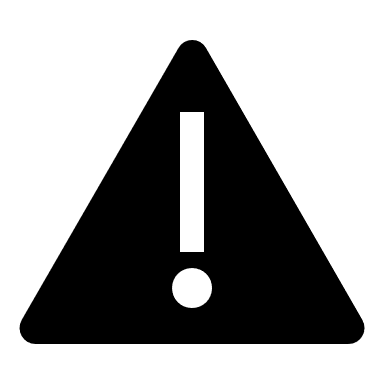 в карточке декларации нажать кнопку «Подписать».При условии, что формулировка причины отклонения имеет вид «В здании «…» потребление природного газа на 1 кв. м. общей площади здания превышает верхнюю условную границу 3000 куб.м в год/кв.м, просим перепроверить данные. В случае необходимости скорректируйте данные. Подпишите декларацию повторно.» необходимо:в карточке декларации организации за 2023 год во вкладке «Сведения о зданиях Декларации» двойным нажатием левой кнопки мыши выбрать запись о здании, наименование которого указано в формулировке причины отклонения;в открывшейся карточке декларации здания в пункте 4 проверить значение в поле «Общая площадь»;при необходимости корректировки значения параметра «Общая площадь» в карточке декларации здания нажать кнопку «Перейти в здание», в открывшейся карточке здания нажать кнопку «Редактировать», в пункте 4 скорректировать значение в поле «Общая площадь», нажать кнопку «Сохранить»;в карточке декларации здания в пункте 12.1 проверить значение в поле «Природный газ»;при необходимости корректировки значения параметра «Сведения о потреблении зданием, строением, сооружением энергетических ресурсов и воды в отчетном году, Природный газ» в карточке декларации здания нажать кнопку «Заполнить декларацию», в пункте 12.1 скорректировать значение в поле «Природный газ», нажать кнопку «Сохранить»;при условии, что до отклонения декларации в ГИС «Энергоэффективность» в декларацию здания были внесены корректные данные и изменения не требуются, необходимо в системе направить для Оператора ГИС комментарий, при необходимости (на ваше решение) приложить файл с обоснованием внесения значений, превышающих верхнюю условную границу 3000 куб.м в год/кв.м; Комментарий и файл с обоснованием направляются из личного кабинета пользователя в форме обращения в службу технической поддержки ГИС «Энергоэффективность - выбрать раздел левого меню «Техподдержка», на открывшейся странице нажать кнопку «+Добавить». Текст обращения должен начинаться с темы обращения «Комментарий по отклоненной декларации» и обязательно содержать ИНН организации.в карточке декларации нажать кнопку «Подписать».При условии, что формулировка причины отклонения имеет вид «В здании «…» потребление тепловой энергии на горячее водоснабжение на 1 кв. м. общей площади здания превышает верхнюю условную границу 3 Гкал в год/кв.м, просим перепроверить данные. В случае необходимости скорректируйте данные. Подпишите декларацию повторно.» необходимо:в карточке декларации организации за 2023 год во вкладке «Сведения о зданиях Декларации» двойным нажатием левой кнопки мыши выбрать запись о здании, наименование которого указано в формулировке причины отклонения;в открывшейся карточке декларации здания в пункте 4 проверить значение в поле «Общая площадь»;при необходимости корректировки значения параметра «Общая площадь» в карточке декларации здания нажать кнопку «Перейти в здание», в открывшейся карточке здания нажать кнопку «Редактировать», в пункте 4 скорректировать значение в поле «Общая площадь», нажать кнопку «Сохранить»;в карточке декларации здания в пункте 12.3 проверить значение в поле «тепловая энергия на горячее водоснабжение»;при необходимости корректировки значения параметра «Сведения о потреблении зданием, строением, сооружением энергетических ресурсов и воды в отчетном году, тепловая энергия на горячее водоснабжение» в карточке декларации здания нажать кнопку «Заполнить декларацию», в пункте 12.3 скорректировать значение в поле «тепловая энергия на горячее водоснабжение», нажать кнопку «Сохранить»;при условии, что до отклонения декларации в ГИС «Энергоэффективность» в декларацию здания были внесены корректные данные и изменения не требуются, необходимо в системе направить для Оператора ГИС комментарий, при необходимости (на ваше решение) приложить файл с обоснованием внесения значений, превышающих верхнюю условную границу 3 Гкал в год/кв.м; Комментарий и файл с обоснованием направляются из личного кабинета пользователя в форме обращения в службу технической поддержки ГИС «Энергоэффективность - выбрать раздел левого меню «Техподдержка», на открывшейся странице нажать кнопку «+Добавить». Текст обращения должен начинаться с темы обращения «Комментарий по отклоненной декларации» и обязательно содержать ИНН организации.в карточке декларации нажать кнопку «Подписать».При условии, что формулировка причины отклонения имеет вид «В здании «…» потребление тепловой энергии, по сравнению с 2022 годом, увеличилось более чем на 30%. Просим перепроверить данные. В случае необходимости скорректируйте данные. Подпишите декларацию повторно.» необходимо:в карточке декларации организации за 2022 год во вкладке «Сведения о зданиях Декларации» двойным нажатием левой кнопки мыши выбрать запись о здании, наименование которого указано в формулировке причины отклонения;в открывшейся карточке декларации здания в пункте 12.1 проверить значение в поле «Тепловая энергия»;при необходимости корректировки значения параметра «Сведения о потреблении зданием, строением, сооружением энергетических ресурсов и воды в отчетном году, Тепловая энергия» в карточке декларации здания за 2022 год необходимо для отклонения декларации обратиться в службу технической поддержки ГИС «Энергоэффективность» с указанием года декларации (2022 год) и ИНН организации;в карточке декларации организации за 2023 год во вкладке «Сведения о зданиях Декларации» двойным нажатием левой кнопки мыши выбрать запись о здании, наименование которого указано в формулировке причины отклонения;в открывшейся карточке декларации здания в пункте 12.1 проверить значение в поле «Тепловая энергия»;при необходимости корректировки значения параметра «Сведения о потреблении зданием, строением, сооружением энергетических ресурсов и воды в отчетном году, Тепловая энергия» в карточке декларации здания нажать кнопку «Заполнить декларацию», в пункте 12.1 скорректировать значение в поле «Тепловая энергия», нажать кнопку «Сохранить»;при условии, что до отклонения декларации за 2023 год в ГИС «Энергоэффективность» в декларации здания за 2022 год и за 2023 год были внесены корректные данные и изменения не требуются, необходимо в системе направить для Оператора ГИС комментарий, при необходимости (на ваше решение) приложить файл с обоснованием увеличения объемов потребления ресурса за год более чем на 30%; Комментарий и файл с обоснованием направляются из личного кабинета пользователя в форме обращения в службу технической поддержки ГИС «Энергоэффективность - выбрать раздел левого меню «Техподдержка», на открывшейся странице нажать кнопку «+Добавить». Текст обращения должен начинаться с темы обращения «Комментарий по отклоненной декларации» и обязательно содержать ИНН организации.в карточке декларации за 2023 год нажать кнопку «Подписать».При условии, что формулировка причины отклонения имеет вид «В здании «…» потребление электрической энергии, по сравнению с 2022 годом, увеличилось более чем на 30%. Просим перепроверить данные. В случае необходимости скорректируйте данные. Подпишите декларацию повторно.» необходимо:в карточке декларации организации за 2022 год во вкладке «Сведения о зданиях Декларации» двойным нажатием левой кнопки мыши выбрать запись о здании, наименование которого указано в формулировке причины отклонения;в открывшейся карточке декларации здания в пункте 12.1 проверить значение в поле «Электрическая энергия»;при необходимости корректировки значения параметра «Сведения о потреблении зданием, строением, сооружением энергетических ресурсов и воды в отчетном году, Электрическая энергия» в карточке декларации здания за 2022 год необходимо для отклонения декларации обратиться в службу технической поддержки ГИС «Энергоэффективность» с указанием года декларации (2022 год) и ИНН организации;в карточке декларации организации за 2023 год во вкладке «Сведения о зданиях Декларации» двойным нажатием левой кнопки мыши выбрать запись о здании, наименование которого указано в формулировке причины отклонения;в открывшейся карточке декларации здания в пункте 12.1 проверить значение в поле «Электрическая энергия»;при необходимости корректировки значения параметра «Сведения о потреблении зданием, строением, сооружением энергетических ресурсов и воды в отчетном году, Электрическая энергия» в карточке декларации здания нажать кнопку «Заполнить декларацию», в пункте 12.1 скорректировать значение в поле «Электрическая энергия», нажать кнопку «Сохранить»;при условии, что до отклонения декларации за 2023 год в ГИС «Энергоэффективность» в декларации здания за 2022 год и за 2023 год были внесены корректные данные и изменения не требуются, необходимо в системе направить для Оператора ГИС комментарий, при необходимости (на ваше решение) приложить файл с обоснованием увеличения объемов потребления ресурса за год более чем на 30%; Комментарий и файл с обоснованием направляются из личного кабинета пользователя в форме обращения в службу технической поддержки ГИС «Энергоэффективность - выбрать раздел левого меню «Техподдержка», на открывшейся странице нажать кнопку «+Добавить». Текст обращения должен начинаться с темы обращения «Комментарий по отклоненной декларации» и обязательно содержать ИНН организации.в карточке декларации за 2023 год нажать кнопку «Подписать».При условии, что формулировка причины отклонения имеет вид «В здании «…» потребление природного газа, по сравнению с 2022 годом, увеличилось более чем на 30%. Просим перепроверить данные. В случае необходимости скорректируйте данные. Подпишите декларацию повторно.» необходимо:в карточке декларации организации за 2022 год во вкладке «Сведения о зданиях Декларации» двойным нажатием левой кнопки мыши выбрать запись о здании, наименование которого указано в формулировке причины отклонения;в открывшейся карточке декларации здания в пункте 12.1 проверить значение в поле «Природный газ»;при необходимости корректировки значения параметра «Сведения о потреблении зданием, строением, сооружением энергетических ресурсов и воды в отчетном году, Природный газ» в карточке декларации здания за 2022 год необходимо для отклонения декларации обратиться в службу технической поддержки ГИС «Энергоэффективность» с указанием года декларации (2022 год) и ИНН организации;в карточке декларации организации за 2023 год во вкладке «Сведения о зданиях Декларации» двойным нажатием левой кнопки мыши выбрать запись о здании, наименование которого указано в формулировке причины отклонения;в открывшейся карточке декларации здания в пункте 12.1 проверить значение в поле «Природный газ»;при необходимости корректировки значения параметра «Сведения о потреблении зданием, строением, сооружением энергетических ресурсов и воды в отчетном году, Природный газ» в карточке декларации здания нажать кнопку «Заполнить декларацию», в пункте 12.1 скорректировать значение в поле «Природный газ», нажать кнопку «Сохранить»;при условии, что до отклонения декларации за 2023 год в ГИС «Энергоэффективность» в декларации здания за 2022 год и за 2023 год были внесены корректные данные и изменения не требуются, необходимо в системе направить для Оператора ГИС комментарий, при необходимости (на ваше решение) приложить файл с обоснованием увеличения объемов потребления ресурса за год более чем на 30%; Комментарий и файл с обоснованием направляются из личного кабинета пользователя в форме обращения в службу технической поддержки ГИС «Энергоэффективность - выбрать раздел левого меню «Техподдержка», на открывшейся странице нажать кнопку «+Добавить». Текст обращения должен начинаться с темы обращения «Комментарий по отклоненной декларации» и обязательно содержать ИНН организации.в карточке декларации за 2023 год нажать кнопку «Подписать».При условии, что формулировка причины отклонения имеет вид «В здании «…» потребление тепловой энергии на горячее водоснабжение, по сравнению с 2022 годом, увеличилось более чем на 30%. Просим перепроверить данные. В случае необходимости скорректируйте данные. Подпишите декларацию повторно.» необходимо:в карточке декларации организации за 2022 год во вкладке «Сведения о зданиях Декларации» двойным нажатием левой кнопки мыши выбрать запись о здании, наименование которого указано в формулировке причины отклонения;в открывшейся карточке декларации здания в пункте 12.3 проверить значение в поле «тепловая энергия на горячее водоснабжение»;при необходимости корректировки значения параметра «Сведения о потреблении зданием, строением, сооружением энергетических ресурсов и воды в отчетном году, тепловая энергия на горячее водоснабжение» в карточке декларации здания за 2022 год необходимо для отклонения декларации обратиться в службу технической поддержки ГИС «Энергоэффективность» с указанием года декларации (2022 год) и ИНН организации;в карточке декларации организации за 2023 год во вкладке «Сведения о зданиях Декларации» двойным нажатием левой кнопки мыши выбрать запись о здании, наименование которого указано в формулировке причины отклонения;в открывшейся карточке декларации здания в пункте 12.3 проверить значение в поле «тепловая энергия на горячее водоснабжение»;при необходимости корректировки значения параметра «Сведения о потреблении зданием, строением, сооружением энергетических ресурсов и воды в отчетном году, тепловая энергия на горячее водоснабжение» в карточке декларации здания нажать кнопку «Заполнить декларацию», в пункте 12.3 скорректировать значение в поле «тепловая энергия на горячее водоснабжение», нажать кнопку «Сохранить»;при условии, что до отклонения декларации за 2023 год в ГИС «Энергоэффективность» в декларации здания за 2022 год и за 2023 год были внесены корректные данные и изменения не требуются, необходимо в системе направить для Оператора ГИС комментарий, при необходимости (на ваше решение) приложить файл с обоснованием увеличения объемов потребления ресурса за год более чем на 30%; Комментарий и файл с обоснованием направляются из личного кабинета пользователя в форме обращения в службу технической поддержки ГИС «Энергоэффективность - выбрать раздел левого меню «Техподдержка», на открывшейся странице нажать кнопку «+Добавить». Текст обращения должен начинаться с темы обращения «Комментарий по отклоненной декларации» и обязательно содержать ИНН организации.в карточке декларации за 2023 год нажать кнопку «Подписать».